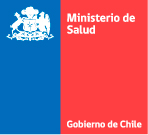 SERVICIO DE SALUD COQUIMBOHOSPITAL SAN JUAN DE DIOS DE LA SERENAFORMULARIO DE POSTULACIÓNCONCURSO INTERNO: ASIGNACIÓN DE RESPONSABILIDADDECRETO Nº29/2015 DE SALUD  -  LEY Nº19664APELLIDO PATERNOAPELLIDO PATERNOAPELLIDO MATERNOAPELLIDO MATERNOAPELLIDO MATERNONOMBRESNOMBRESNOMBRESNOMBRESNOMBRESNOMBRESRUTRUTLEY AFECTOHORAS CONTRATADASHORAS CONTRATADASHORAS CONTRATADASHORAS CONTRATADASHORAS CONTRATADASETAPA / NIVELETAPA / NIVELETAPA / NIVELUNIDAD DE DESEMPEÑOUNIDAD DE DESEMPEÑOCORREO ELECTRÓNICOCORREO ELECTRÓNICOCORREO ELECTRÓNICOCORREO ELECTRÓNICOCORREO ELECTRÓNICOCORREO ELECTRÓNICOTELEFONOTELEFONOTELEFONOTITULO PROFESIONALUNIVERSIDAD/INSTITUCIONFECHA DEL TITULON° REGISTRO SUPERSALUDN° REGISTRO SUPERSALUDN° REGISTRO SUPERSALUDESPECIALIDADUNIVERSIDAD/INSTITUCIONFECHA ESPECIALIDADFECHA ESPECIALIDADFECHA ESPECIALIDADTITULO SUBESPECIALISTAUNIVERSIDAD/INSTITUCIONFECHA SUBESPECIALIDADASIGNACIÓN A LA QUE POSTULAASIGNACIÓN A LA QUE POSTULAASIGNACIÓN A LA QUE POSTULAASIGNACIÓN A LA QUE POSTULAASIGNACIÓN A LA QUE POSTULAASIGNACIÓN A LA QUE POSTULAASIGNACIÓN A LA QUE POSTULAASIGNACIÓN A LA QUE POSTULAASIGNACIÓN A LA QUE POSTULAASIGNACIÓN A LA QUE POSTULADeclaro asimismo saber que de ser falsa esta declaración, me hará incurrir en las penas establecidas en el Artículo 193º de Código Penal.Declaro asimismo saber que de ser falsa esta declaración, me hará incurrir en las penas establecidas en el Artículo 193º de Código Penal.Declaro asimismo saber que de ser falsa esta declaración, me hará incurrir en las penas establecidas en el Artículo 193º de Código Penal.Declaro asimismo saber que de ser falsa esta declaración, me hará incurrir en las penas establecidas en el Artículo 193º de Código Penal.TIMBRE DE RECURSOS HUMANOS Y FECHA DE RECEPCIÓNNOMBRE Y FIRMA DEL FUNCIONARIO